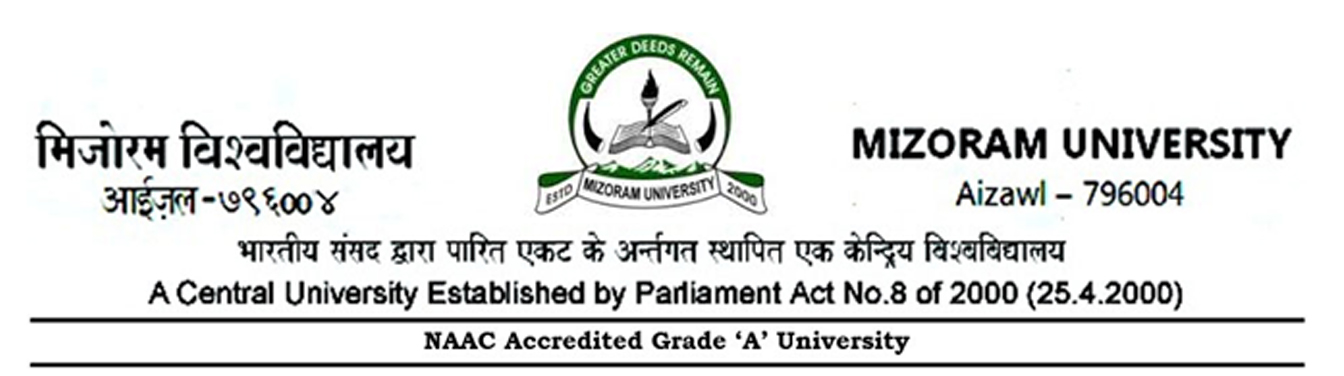 No: 5-33/Estt.I/12/161				 Dated Aizawl, the 19th May, 2023NOTIFICATION	On expiry of the existing term of the Students’ Grievance Redressal Committee and in terms of Mizoram University Ordinance OE-11(3)(A), the Vice Chancellor, Mizoram University is pleased to re-constitute the Committee for a term of two years w.e.f. 19th May, 2023 or until further order whichever is earlier, as follows :Chairperson & Convener :Prof. Prof. John Zothanzama, Deptt. of Biotechnology, MZUTwo representatives of Students Council :President, MZUSCGeneral Secretary, MZUSCFour nominees of the Vice Chancellor from amongst the teachers :Prof. Linda Zohmingliani, Deptt. of EducationDr. K.C.Lalmalsawmzauva, Deptt. of Geography & RMProf. Manoj Kumar Verma, Deptt. of Library & Information Sc.Dr. Ningthoujam Irina Devi, Deptt. of Public AdministrationSpecial Invitee		:	Dean of the concerned SchoolSpecial Invitee		:	Head of the concerned DepartmentMember Secretary	:	Dean, Students’ Welfare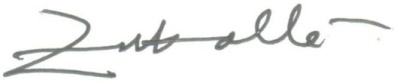 																				     (Dr.R.Zonuntluanga)								     Joint Registrar (Estt.)Copy to :-P.S. to the Vice Chancellor, Mizoram University for information.P.S. to the Registrar, Mizoram University for information.P.S. to the Finance Officer, Mizoram University for information.P.A. to Librarian / CoE / Director-CDC, MZU.All Deans of School, Mizoram University.All Heads of Academic Departments, Mizoram University.President, MZUSC,  Mizoram University.All members of the Committee.Personal File of concerned teachers / staff.     								    (Dr.R.Zonuntluanga)								    Joint Registrar (Estt.)